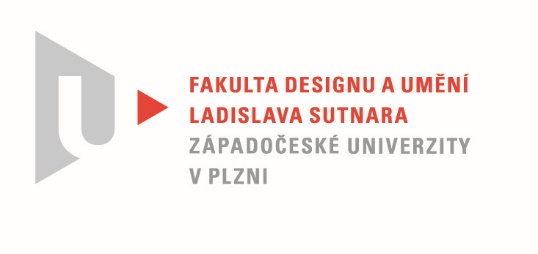 Protokol o hodnoceníkvalifikační práce Název bakalářské práce/diplomové práce: * Autorská kniha na téma KuchařkaPráci předložil student:  HRUBEŠOVÁ KristýnaStudijní obor a specializace:  Ilustrace a grafika, specializace Kniha a tvarování papíruPosudek oponenta práce  *Práci hodnotil: MgA. Mgr. Jan Kocman Cíl práceCíl práce byl splněn. Stručný komentář hodnotitelePráci by prospělo trochu ukázněnosti, zjednodušení hlavně v práci s textem. Musím předeslat že se mi technika použitá na ilustrace líbí , jen se mi při prohlížení vybavuje jen chuť papíru. Myslím si, že děti to mají v souvislosti s jídlem stejné jako dospělí. Pokud je má zaujmout recept na pokrm tak by měl být doprovázen atraktivním obrazem. Ověřená forma knih o jídle má nepochybně svůj důvod.Vyjádření o plagiátorstvíPráce není plagiátem.4. Navrhovaná známka a případný komentářNavrhuji známku velmi dobře.Datum: 15.7.2020					Podpis:	*) Nehodící se škrtněteTisk oboustranný